Type de demande : 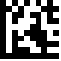  Ajout d’un code QR dans le cadre d’une procédure de nouvelle autorisation  Ajout d’un code QR après la nouvelle autorisation  Modification des informations complémentaires auxquelles renvoie un code QR  Suppression d’un code QRInformations de baseAdressesTitulaire de l’autorisation Adresse de correspondance (si différente de 3.1)Représentation légale (si différente de 3.1)Informations sur la plateforme d’hébergement des informationsInformations auxquelles renvoie le code QRInformations exigées par le droit des produits thérapeutiques : Informations complémentaires :Emplacement du code QR et de l’URLCode QR avec URLSignatureSignature du requérantSuivi des modificationsNuméro d’identification :Version :Date de validité :Référence externe (Company Reference) : Dénomination du médicament : Principe(s) actif(s) :Forme pharmaceutique : Raison sociale :Complément :Rue / no :NPA / localité :Canton :Téléphone :E-mail :Raison sociale :Complément :Rue / no :Case postale :NPA / localité :Téléphone :E-mail :Nom :Complément :Rue / no :NPA / localité :Téléphone :Swissmedic a-t-il reçu la procuration ?	 Oui 	 Non**Si non : la procuration est jointe à la présente demande (et comporte la signature originale).Swissmedic a-t-il reçu la procuration ?	 Oui 	 Non**Si non : la procuration est jointe à la présente demande (et comporte la signature originale).Où est-il prévu de mettre à disposition les informations ? Où est-il prévu de mettre à disposition les informations ?  Site Web Page Web  Autre. Veuillez préciser :   Site Web Page Web  Autre. Veuillez préciser :  URL directe de la plateforme d’hébergement : Le cas échéant, URL courte :   URL directe de la plateforme d’hébergement : Le cas échéant, URL courte :   Le requérant connaît les dispositions actuelles concernant la protection des données et les exigences à respecter pour la sécurité de l’information lors de l’utilisation de technologies mobiles. OuiLe requérant confirme que l’accessibilité et l’intégrité des informations accessibles à l’aide de technologies mobiles sont garanties et que ces informations sont consultables avec tous les navigateurs courants en Suisse. OuiLe requérant certifie que la disponibilité des données auxquelles il est renvoyé sera garantie pendant toute la durée de l’autorisation. OuiInformations exigées par le droit des produits thérapeutiques :	 Oui 	 NonSi oui, quelles informations est-il prévu d’afficher ?Informations exigées par le droit des produits thérapeutiques :	 Oui 	 NonSi oui, quelles informations est-il prévu d’afficher ?Informations exigées par le droit des produits thérapeutiques :	 Oui 	 NonSi oui, quelles informations est-il prévu d’afficher ? Information professionnelle   Information destinée aux patients ou notice d’emballage (pour les médicaments vétérinaires) Emballage  Matériel de formation prévu dans le RMP Information professionnelle   Information destinée aux patients ou notice d’emballage (pour les médicaments vétérinaires) Emballage  Matériel de formation prévu dans le RMP Information professionnelle   Information destinée aux patients ou notice d’emballage (pour les médicaments vétérinaires) Emballage  Matériel de formation prévu dans le RMPLe requérant confirme que la version électronique correspond aux derniers textes approuvés (information professionnelle / information destinée aux patients, notice d’emballage / emballage ou matériel de formation prévu dans le RMP).☐ OuiLe requérant confirme que les informations ne sont pas contraires aux dispositions du droit des produits thérapeutiques concernant la publicité.☐ OuiLe requérant confirme que les technologies mobiles permettent d’accéder sans entraves aux informations dans les langues exigées par la législation sur les produits thérapeutiques.☐ OuiInformations complémentaires :	 Oui 	 NonSi oui, description précise des informations :   Les supports vers lesquels un renvoi est prévu sont joints.				 (Vidéo / script d’une vidéo didactique sur la manipulation du médicament, p. ex.) Informations complémentaires :	 Oui 	 NonSi oui, description précise des informations :   Les supports vers lesquels un renvoi est prévu sont joints.				 (Vidéo / script d’une vidéo didactique sur la manipulation du médicament, p. ex.) Informations complémentaires :	 Oui 	 NonSi oui, description précise des informations :   Les supports vers lesquels un renvoi est prévu sont joints.				 (Vidéo / script d’une vidéo didactique sur la manipulation du médicament, p. ex.) En quoi ces informations complémentaires sont-elles utiles aux utilisateurs en ce qui concerne l’efficacité et la sécurité ?En quoi ces informations complémentaires sont-elles utiles aux utilisateurs en ce qui concerne l’efficacité et la sécurité ?En quoi ces informations complémentaires sont-elles utiles aux utilisateurs en ce qui concerne l’efficacité et la sécurité ?Indiquez le lien entre les informations complémentaires prévues et les prescriptions énoncées dans l’information sur le médicament (information professionnelle, si disponible) : Indiquez le lien entre les informations complémentaires prévues et les prescriptions énoncées dans l’information sur le médicament (information professionnelle, si disponible) : Indiquez le lien entre les informations complémentaires prévues et les prescriptions énoncées dans l’information sur le médicament (information professionnelle, si disponible) : Le requérant confirme que les indications concernant la manipulation du médicament (vidéo, p. ex.) sont basées sur les derniers textes approuvés (information professionnelle / information destinée aux patients ou notice d’emballage / emballage / plan de gestion des risques). OuiLe requérant confirme que ces informations complémentaires ne sont pas contraires aux dispositions du droit des produits thérapeutiques concernant la publicité. OuiLe requérant confirme que les technologies mobiles permettent d’accéder facilement aux informations dans les langues exigées par la législation sur les produits thérapeutiques. OuiLe code QR avec l’URL sera inséré dans le(s) document(s) suivant(s) d’information sur le médicament et/ou imprimé sur l’emballage : dans l’information destinée aux patients ou la notice d’emballage pour les médicaments vétérinaires – le projet de texte est joint en annexe ; dans l’information professionnelle – le projet de texte est joint en annexe ;  sur l’emballage – les maquettes (mock-ups) sont jointes en annexe.Le code QR avec l’URL sera inséré dans le(s) document(s) suivant(s) d’information sur le médicament et/ou imprimé sur l’emballage : dans l’information destinée aux patients ou la notice d’emballage pour les médicaments vétérinaires – le projet de texte est joint en annexe ; dans l’information professionnelle – le projet de texte est joint en annexe ;  sur l’emballage – les maquettes (mock-ups) sont jointes en annexe.Le requérant atteste que le code QR est lisible. OuiLe/La soussigné(e) atteste de l’exactitude et de l’exhaustivité de toutes les informations fournies dans le présent formulaire :(Cachet du requérant, facultatif)Le/La soussigné(e) atteste de l’exactitude et de l’exhaustivité de toutes les informations fournies dans le présent formulaire :(Cachet du requérant, facultatif)Le/La soussigné(e) atteste de l’exactitude et de l’exhaustivité de toutes les informations fournies dans le présent formulaire :(Cachet du requérant, facultatif)Le/La soussigné(e) atteste de l’exactitude et de l’exhaustivité de toutes les informations fournies dans le présent formulaire :(Cachet du requérant, facultatif)Personne autorisée à signerPersonne autorisée à signerAutres responsables (signature facultative)Autres responsables (signature facultative)Lieu, date :	Signature :	……………………………..Lieu, date :	Signature :	……………………………..Lieu, date :	Signature :	……………………………..Lieu, date :	Signature :	……………………………..Nom :Nom :Prénom :Prénom :La présente demande est à envoyer àPour toute questionSwissmedicInstitut suisse des produits thérapeutiquesOperational Support ServicesHallerstrasse 7CH-3012 BerneTéléphone	+41 58 462 02 11E-mail	renseignements@swissmedic.chVersionDescription de changementsig1.1Chapitre 5.1 : ajout du matériel de formation prévu dans le RMP à la liste des informations exigées par le droit des produits thérapeutiquesski, sab, lac, iom, jua, zsa, ber, er1.0Nouveau formulaireski, sab, lac, iom, jua, zsa, ber, er